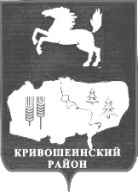 АДМИНИСТРАЦИЯ                                                                                              (ИСПОЛНИТЕЛЬНО-РАСПОРЯДИТЕЛЬНЫЙ ОРГАН  МУНИЦИПАЛЬНОГО ОБРАЗОВАНИЯ) –  АДМИНИСТРАЦИЯ КРИВОШЕИНСКОГО РАЙОНАул. Ленина, 26 с.Кривошеино, Томская область, 636300,  телефон: 2-14-90,  факс: 2-15-05                                                                                                                                                                                        Е-mail: kshadm@tomsk.gov.ru,  http://kradm.tomsk.ru , ОКПО 02377915, ИНН 7009001530 КПП 7009000127.07.2022г.								                         ИКМ-11Информацияо результатах внеплановой проверки в отношении Исполнительно-распорядительного органа муниципального образования – Администрации Красноярского сельского поселенияНа основании пункта 4 части 15 статьи  99 Федерального закона от 05 апреля 2013 года № 44-ФЗ «О контрактной системе в сфере закупок товаров, работ, услуг для обеспечения государственных и муниципальных нужд» (далее - Закон № 44-ФЗ), постановления Правительства РФ от 30 июня 2020 года № 961 «Об установлении предельного размера (предельных размеров) начальной (максимальной) цены контракта, при превышении которого заключение контракта с единственным поставщиком (подрядчиком, исполнителем) в случае признания конкурса или аукциона несостоявшимися осуществляется по согласованию с контрольным органом в сфере закупок товаров, работ, услуг для обеспечения государственных и муниципальных нужд, об утверждении Правил согласования контрольным органом в сфере закупок товаров, работ, услуг для обеспечения государственных и муниципальных нужд заключения контракта с единственным поставщиком (подрядчиком, исполнителем) и о внесении изменений в некоторые акты Правительства Российской Федерации» (далее - постановление Правительства РФ от 30 июня 2020 года № 961), постановления Правительства РФ от 01 октября 2020 года № 1576 «Об утверждении Правил осуществления контроля в сфере закупок товаров, работ, услуг в отношении заказчиков, контрактных служб, контрактных управляющих, комиссий по осуществлению закупок товаров, работ, услуг и их членов, уполномоченных органов, уполномоченных учреждений, специализированных организаций, операторов электронных площадок, операторов специализированных электронных площадок и о внесении изменений в Правила ведения реестра жалоб, плановых и внеплановых проверок, принятых по ним решений и выданных предписаний, представлений», распоряжения Администрации Кривошеинского района от 20 июля 2022 № 260-р «О проведении внеплановой проверки в отношении Исполнительно-распорядительного органа муниципального образования – Администрации Красноярского сельского поселения», обращения субъекта контроля о согласовании заключения контракта с единственным поставщиком (подрядчиком, исполнителем), направленное с использованием единой информационной системы в сфере закупок 19 июля 2022года проведено внеплановое контрольное мероприятие по соблюдению субъектом контроля законодательства Российской Федерации и иных нормативных правовых актов о контрольной системе в сфере закупок товаров, работ, услуг при проведении электронного аукциона  «Приобретение недвижимого имущества для обеспечения жильем детей-сирот, детей, оставшихся без попечения родителей и лиц из их числа, не имеющих закрепленного недвижимого имущества» (извещение о проведении электронного аукциона от 05 июля 2022года, реестровый номер 0165200003322000231), в части:-выбора способа определения поставщика (подрядчика, исполнителя);-описание объекта закупки;-установления требований к участникам закупки;-соблюдения предусмотренного Законом № 44-ФЗ установления срока подачи заявок на участие в закупке;-отсутствия фактов отклонения заявки на участие в закупке либо ее части, признания заявки на участие в закупке либо ее части не соответствующими требованиям извещения об осуществлении закупки и документации о закупке с нарушением законодательства Российской Федерации и иных нормативных правовых актов о контрактной системе в сфере закупок;-соответствия заявки на участие в закупке, поданной единственным поставщиком (подрядчиком, исполнителем), требованиям извещения об осуществлении закупки и документации о закупке;-соответствия единственного поставщика (подрядчика, исполнителя) требованиям, установленным в извещении об осуществлении закупки и документации о закупке в соответствии с частями 1,1.1, 2 статьи 31 Закона № 44-ФЗ.Срок проведения плановой проверки: Дата начала проведения проверки: 21 июля 2022года. Дата окончания проведения проверки: 27 июля 2022года. Проверяемый период: с 05 июля 2022года по 19 июля 2022года.Место принятия решения: Томская обл., с.Кривошеино, ул. Ленина, 26, каб.32.Наименование субъекта контроля: Исполнительно-распорядительный орган муниципального образования – Администрация Красноярского сельского поселения.По результатам рассмотрения обращения о согласовании заключения контракта с единственным поставщиком (подрядчиком, исполнителем) на соответствие требованиям законодательства Российской Федерации о контрактной системе и Правилам согласования, нарушения, являющиеся основаниями для отказа в согласовании заключения контракта с единственным поставщиком (подрядчиком, исполнителем), а именно: выбора способа определения поставщика (подрядчика, исполнителя); описание объекта закупки; установления требований к участникам закупки; соблюдения предусмотренного Законом № 44-ФЗ установления срока подачи заявок на участие в закупке; отсутствия фактов отклонения заявки на участие в закупке либо ее части, признания заявки на участие в закупке либо ее части не соответствующими требованиям извещения об осуществлении закупки и документации о закупке с нарушением законодательства Российской Федерации и иных нормативных правовых актов о контрактной системе в сфере закупок; соответствия заявки на участие в закупке, поданной единственным поставщиком (подрядчиком, исполнителем), требованиям извещения об осуществлении закупки и документации о закупке; соответствия единственного поставщика (подрядчика, исполнителя) требованиям, установленным в извещении об осуществлении закупки и документации о закупке в соответствии с частями 1,1.1, 2 статьи 31 Закона № 44-ФЗ, не выявлены.Рассмотрение обращения Учреждения о согласовании заключения контракта с единственным поставщиком (подрядчиком, исполнителем) и приложенных к нему документов осуществлялось с Правилами согласования контрольным органом в сфере закупок товаров, работ, услуг для обеспечения государственных и муниципальных нужд заключения контракта с единственным поставщиком (подрядчиком, исполнителем), утвержденных постановлением Правительства РФ от 30 июня 2020 года № 961 (далее - Правила согласования).Нарушений, предусмотренных пунктом 13 Правил согласования, при выявлении которых контрольный орган в сфере закупок принимает решение об отказе в согласовании заключения контракта с единственным поставщиком (подрядчиком, исполнителем), при проведении проверки не установлено.